Leerperiode 3   SLB 							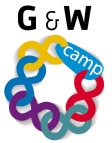 Belemmeringen om te leren: wat houdt je tegen? Leer je gemakkelijk dan heb je geen problemen met leren. Maar er kunnen factoren zijn die leren moeilijk maken. Titel opdracht:Leren en moeite met lerenOpdracht nr. 3-4ABehorend bij:Studievaardigheden      Studievaardigheden      Bewaren in:Portfolio ontwikkelingsgericht Portfolio ontwikkelingsgericht Planning:Week 4Week 4Opdracht:Lees de lijst op deze bladzijde en kruis de dingen aan die leren voor jou vaak of soms moeilijk maken. 1.      ik heb slechte ervaringen met leren gehad op mijn vorige school.
         ik ben niet gemotiveerd om te leren.
         ik heb last van stress.
         ik moet thuis te veel doen, ik heb geen tijd om te leren.
         ik maak me teveel zorgen over allerlei dingen waardoor ik niet goed kan leren.         ik ben te moe om te leren.
         ik denk dat ik het niet kan, ik heb last van faalangst.         ik voel me niet op mijn gemak in de klas en kan me daardoor niet goed concentreren.
         ik weet niet wat ik met mijn leven wil.
         ik heb hulp nodig bij het leren.         ik kan me moeilijk uitdrukken in het Nederlands, dat maakt het moeilijk om te leren.         ik kan me moeilijk concentreren.
         ik ben in sommige vakken wel goed maar met andere heb ik moeite.
         ik leer beter als mik iets in de praktijk moet doen.
         ik kan goed met mensen omgaan maar leren op school lukt me minder goed.
         ik ben goed met praktisch werk maar niet met leren op school.2. Andere redenen waardoor ik moeite heb met leren:…………………………………………………………………………………………………………………………………………………………………………………………………………………………………………………………………………………………………………………………………………………………………………………………………………………………………………………………………………………………………………………………………………………………………………………………………………………………………………………………………………………………………………………………………………………………………………………………………………………3. Wat zou de school of studieloopbaanbegeleider kunnen doen om je beter te helpen?…………………………………………………………………………………………………………………………………………………………………………………………………………………………………………………………………………………………………………………………………………………………………………………………………………………………………………………………………………………………………………………………………………………………………………………………………………………………………………………………………………………………………………………………………………………………………………………………………………………